Lesley TaylorLicensed Practical Nurse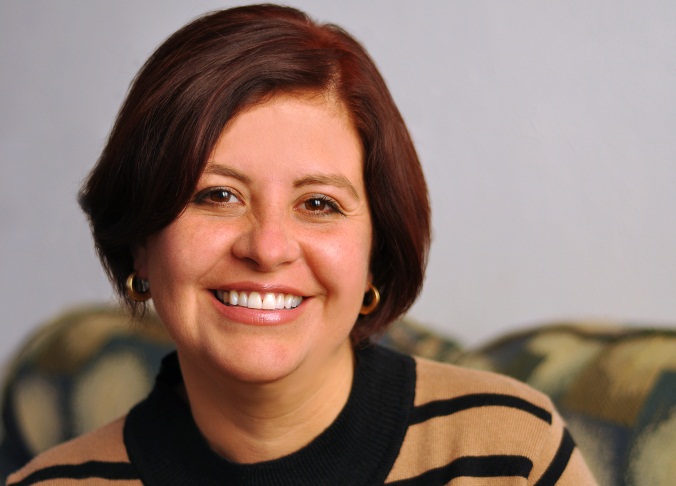 As a Licensed Practical Nurse I was charged with providing patient care under the supervision of a registered nurse. Some specific day to day duties were monitoring vital signs and health conditions, administering treatments, providing emotional support, helping with personal hygiene, dressing wounds, preparing patients for surgery, and collecting samples for lab tests. ExperienceLicensed Practical NurseABC Hospital	2012 – currentObtained vital signs of the newborn to geriatric population in the Family Practice Clinic.Scheduled and booked necessary follow-up appointments for patients.Performed various clinical procedures and assisted doctors as neededLicensed Practical NurseXYZ Company	2008– 2012Assisted in the delivery of healthcare through patient assessments, interventions and monitoring.Administered medications to the patients and monitored and documented the effectiveness of all medications.Assured the safety and comfort of residents and supervised caregivers.EducationBachelors, Nursing	University of Maine at Fort Kent	2002 – 2004Associates of Science in Nursing	Norther Maine Community College	2004 – 2008Copyright information - Please read© This Free Resume Template is the copyright of Hloom.com. You can download and modify this template for your own personal use to create a resume for yourself, or for someone else. You can (and should!) remove this copyright notice (click here to see how) before sending your resume to potential employers.You may not distribute or resell this template, or its derivatives, and you may not make it available on other websites without our prior permission. All sharing of this template must be done using a link to http://www.hloom.com/resumes/. For any questions relating to the use of this template please email us - info@hloom.com